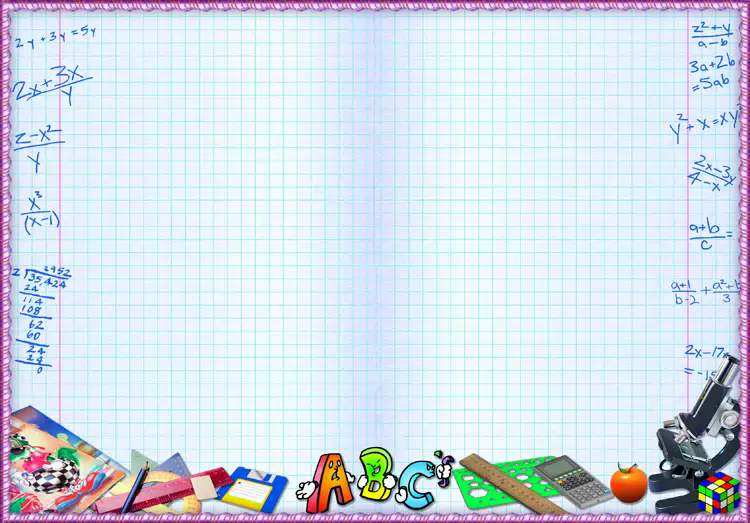 УПРАВЛЕНИЕ ОБРАЗОВАНИЯ АДМИНИСТРАЦИИ ГОРОДА ЕКАТЕРИНБУРГА
ОТДЕЛ ОБРАЗОВАНИЯ ЧКАЛОВСКОГО РАЙОНА
Муниципальное автономное дошкольное образовательное учреждение детский сад №16(МАДОУ детский сад №16)Скоро лето и не за горами 1 сентября. И зачисление в школы будущих первоклассников уже идет вовсю. Часто родители оказываются буквально на распутье: отдавать ребенка в школу в этом году или в следующем? Что лучше - начать школьную жизнь раньше или позже? Одни говорят "чем раньше начнешь, тем легче будет", а другие утверждают "не стоит лишать ребенка детства", «пусть еще посидит, дозреет». Кто же прав? Вообще тут нет общих правил - все зависит от конкретного ребенка, от его желания учиться и от его личной, индивидуальной готовности стать первоклассником.И здесь перед родителями встает ряд других вопросов: Что значит быть готовым к школе? Как узнать готов ли мой ребенок к школе? Должен ли ребенок уметь читать и писать при поступлении в школу? Нужна ли подготовка ребенку, который ходит в детский сад, ведь там он получает определенные знания и умения? Как школа готовит будущих первоклассников? Как и чем могут помочь родители дома?Готов ли ребенок к школе? Ответы психологов.К школе готовятся зачастую столь же торжественно, как к свадьбе (что в принципе оправданно, ибо начинается новый важный этап в жизни человека). Но при этом готовятся столь же суетливо и порой даже бестолково, как правило, забывая главное. Готовят портфель со всевозможными канцтоварами, парадную одежду и обувь. Но забывают психологически подготовить самого первоклассника. Что это значит и как проверить готов ли мой ребенок к школе психологически?Детские психологи выделяют несколько критериев готовности детей к обучению в школе:Интеллектуальная готовность (способность к концентрации внимания, умение строить логические связи, развитие памяти, мелкая моторика)Эмоциональная готовность (есть мотив к обучению, умение сосредоточиться, управление эмоциями)Социальная готовность (потребность в общении, коррекция поведения в коллективе, способность обучаться.Но главное - процесс подготовки к школе должен быть постепенным, а не авральным! Честно говоря, никуда не годится ситуация, когда родители тестируют ребенка лет шести по разным методикам "готовности к школе" (иногда берут их из популярных педагогических изданий, ставя собственный "диагноз") и получают результат - ребенок к школе не готов! О, ужас, а сентябрь на носу! Тут же ребенка заваливают разными подготовительными заданиями. Родители лично сидят с ним по нескольку часов или нанимают репетиторов. Но в результате получается, что такой «штурм» и знаний дает немного (ребенок просто не в состоянии воспринять такой мощный поток информации, по крайней мере, не может ее удержать и закрепить получаемые навыки), и психологически для ребенка нагрузка неимоверная. Он и переутомится, и к школе получит стойкое отвращение (если представит себе, что вот так же его будут мучить все десять школьных лет - да он вообще в эту школу откажется идти!)Интеллектуальное развитие, которое получает ребенок с рождения, как в семье, так и в детском садике, те сведения о жизни вообще, которые он черпает из окружающей обстановки, для начала подготовки к школе, в общем, достаточно. Кстати, если не отмахиваться от вопросов, которые начинает вам задавать ребенок, и не отгораживать его от Вашей окружающей взрослой жизни - подготовка к школе будет идти естественно и без напряжения. Беря ребенка с собой в магазин, можно удовлетворяя его любопытство познакомить с ценниками (а ведь это числа). Какую конфету он желает купить - вот, написаны названия, пусть назовет хотя бы три первые буковки? И таких примеров из жизни достаточно, просто родителям нужно помнить, что для Вас это повседневно, а для ребенка интересно самому попробовать сделать также как Вы.даже читать слова не в книжках, а в реальных жизненных ситуациях, считать, делать выбор и совершать некоторые самостоятельные действия. А это, собственно, и есть одна из основ подготовки к школе - чтобы ребенок не просто выпаливал заученные цифры и буквы, а умел сориентироваться в ситуации и был способен ДУМАТЬ.Что ребенок знает о школе?Определите, что знает о школе ваш малыш. Ведь уже первого сентября возникнет много вопросов и сложных ситуаций. Для Вас эти детские тревоги покажутся пустяками, а для него –труднейшими задачами. Будьте предусмотрительны и помогите ребенку заранее, уже сейчас найти выход из будущих затруднительных положенийПосчитайте правильные ответы11-14 ответов: в школьных правилах для него не будет неожиданностей.7-10 ответов: неплохо, но можно поговорить или почитать о школе.4-6 ответов: необходимо подробнее поговорить о школьных правилах и вернуться к игре.1-3 ответа: а ходили ли Вы сами в школу12 советов родителям будущих первоклассниковЭтой осенью или через год Ваш ребенок переступит порог школы. В стремлении помочь ему уверенно сделать этот шаг родители порой сбиваются с ног в поисках учреждений и частных практиков, готовящих детей к этому важному событию. Но в этой суматохе не стоит забывать одну простую, но очень важную истину: образование может сделать ребенка умным, но счастливым делает его только душевное, разумно организованное общение с близкими и любимыми людьми — семьей.В Ваших силах создать в семье именно такую обстановку, которая не только подготовит ребенка к успешной учебе, но и позволит ему занять достойное место среди одноклассников, чувствовать себя в школе комфортно.1. Чаще делитесь с ребенком воспоминаниями о счастливых мгновениях своего прошлого, связанного со школой.Начало школьной жизни — большое испытание для маленького человека. Этот момент легче переживается детьми, у которых заранее сложилось теплое отношение к школе.  Такое отношение складывается из соприкосновений с прошлым опытом близких людей. Перелистайте вместе с ребенком семейный фотоархив. Это занятие исключительно полезно для всех членов семьи. Возвращение к лучшим мгновениям прошлого делает человека сильней и уверенней в себе. Ваши добрые воспоминания о школьных годах, смешные истории из школьной жизни и рассказы о друзьях детства наполнят душу ребенка радостным ожиданием.2. Помогите ребенку овладеть информацией, которая позволит ему не теряться.Нередко дети этого возраста на вопрос: «Как зовут твою маму?» — отвечают: «Мама». Удостоверьтесь, что Ваш ребенок помнит свое полное имя, номер телефона, домашний адрес, имена родителей. Это поможет ему в незнакомой ситуации.3. Приучите ребенка содержать в порядке свои вещи.Успехи ребенка в школе во многом зависят от того, как он умеет организовывать свое рабочее место. Вы можете сделать эту скучную процедуру более привлекательной. Заранее подготовьте в семье рабочее место ребенка: пусть у него будет свой рабочий стол, свои ручки и карандаши (карандаши придется на первых порах точить пока вам, дорогие родители). Все это как у взрослых, но — личная собственность ребенка! И ответственность за порядок тоже личная, ведь у взрослых так.4. Не пугайте ребенка трудностями и неудачами в школе.Многие дети этого возраста неусидчивы. Не всем блестяще даются чтение и счет. Очень многих трудно добудиться утром и быстро собрать в детский сад. В этой связи вполне объяснимо стремление родителей предупредить детей о предстоящих неприятностях. «В школу не возьмут...», «Двойки будут ставить...», «В классе засмеют...» В некоторых случаях эти меры могут иметь успех. Но отдаленные последствия всегда плачевны (ребенок просто не захочет идти в школу, где будут ставить двойки и смеяться над ним).5. Не старайтесь быть для ребенка учителем.Стремитесь к поддержанию дружеских отношений. Некоторые дети испытывают трудности в общении с другими детьми. Они могут растеряться в присутствии незнакомых взрослых.Вы можете помочь ребенку преодолеть эти трудности. Попытайтесь организовать игру детей на площадке возле дома и примите участие в этой игре. Детям очень нравится играть вместе с родителями. Предложите ребенку самому пригласить к себе на день рождения своих друзей. Этот день станет для него незабываемым, если в программе торжества найдется место для совместных игр детей и взрослых. Дайте ребенку почувствовать, что он может рассчитывать на вашу поддержку в любой ситуации. Одними учебными занятиями с ребенком этого достичь невозможно.6. Научите ребенка правильно реагировать на неудачи.Ваш ребенок оказался в игре последним и демонстративно отказался играть с приятелями дальше. Помогите ему справиться с разочарованием. Предложите детям сыграть еще разок, но немного измените правила игры. Пусть победителем считается только первый, а все остальные — проигравшие. Отмечайте по ходу игры успех каждого. Приободряйте хронических неудачников надеждой. После игры обратите внимание ребенка на то, как отнеслись к проигрышу остальные игроки. Пусть он ощутит самоценность игры, а не выигрыша.7. Хорошие манеры ребенка — зеркало семейных отношений.«Спасибо», «Извините», «Можно ли мне...» должны войти в речь ребенка до школы. Нравоучениями и проповедями этого достичь трудно. Постарайтесь исключить из общения между членами семьи приказы и команды: «Чтобы я больше этого не слышал!», «Вынеси мусор». Превратите их в вежливые просьбы. Ребенок непременно скопирует Ваш стиль. Ведь он Вас любит и стремится подражать во всем.8. Помогите ребенку обрести чувство уверенности в себе.Ребенок должен чувствовать себя в любой обстановке так же естественно, как дома. Научите ребенка внимательно относиться к своим нуждам, своевременно и естественно сообщать о них взрослым. На прогулке вы зашли куда-то перекусить. Предложите ребенку самостоятельно сделать заказ для себя. В следующий раз пусть сделает заказ для всей семьи. Пусть он попробует спросить в поликлинике: «Где находится туалет?» или сам займет очередь к специалисту.9. Приучайте ребенка к самостоятельности в обыденной жизни.Чем больше ребенок может делать самостоятельно, тем более взрослым он себя ощущает. Научите ребенка самостоятельно раздеваться и вешать свою одежду, застегивать пуговицы и молнии. (Помните, что маленькие пальчики могут справиться только с большими пуговицами и молниями.) Завязывание бантиков на шнурках ботинок потребует особой помощи и внимания с вашей стороны. Желательно, если это будет не накануне выхода на улицу. Лучше посвятить этому занятию несколько вечеров.10. Научите ребенка самостоятельно принимать решения.Умение делать самостоятельный выбор развивает в человеке чувство самоуважения. Посоветуйтесь с ребенком о меню семейного воскресного обеда. Пусть он сам выбирает себе блюдо за праздничным столом и подбирает одежду, соответствующую погоде. Планирование семейного досуга всех членов семьи на выходные дни - еще более сложное дело. Приучайте ребенка считаться с интересами семьи и учитывать их в повседневной жизни.11. Стремитесь сделать полезным каждое мгновение общения с ребенком.Если ребенок помогает вам выпекать праздничный пирог, познакомьте его с основными мерами объема и массы. Продуктовые универсамы — очень подходящее место для развития внимания и активного слушания ребенка. Попросите ребенка положить в корзину: три пачки печенья, пачку масла, батон белого и буханку черного хлеба. Свою просьбу изложите сразу и больше не повторяйте. Ребенок помогает вам накрывать на стол. Попросите его поставить на стол четыре глубокие тарелки, возле каждой тарелки справа положить ложку. Спросите: сколько ложек тебе понадобится?Ребенок готовится ко сну. Предложите ему вымыть руки, повесить полотенце на свой крючок, выключить свет в ванной. Проходя по улице или находясь в магазине, обращайте внимание ребенка на слова-надписи, которые окружают нас повсюду. Объясняйте их значение. Считайте деревья, шаги, проезжающие мимо машины.12. Учите ребенка чувствовать и удивляться, поощряйте его любознательность.Обращайте его внимание на первые весенние цветы и краски осеннего леса. Сводите его в зоопарк и вместе найдите самое большое животное, потом самое высокое...Наблюдайте за погодой и очертаниями облаков. Заведите рукописный журнал наблюдений за ростом котенка. Учите ребенка чувствовать. Открыто переживайте с ним все события повседневной жизни, и его любознательность перерастет в радость учения.Вот такие простые советы могу предложить родителям. Конечно же не всегда есть возможность выполнить их все.  Но стоит помнить о том, что,  радуясь и удивляясь вместе с ребенком, разделяя его печали, страхи, ожидания, родители поддерживают его на одном из главных этапов в жизни – поступление в школу. А это первый шаг во взрослую жизнь.Что делать, если ребенок не хочет в школу?Обычно малыши хотят поскорее пойти в школу, но если Ваш ребенок не выказывает желания стать первоклассником, не отчаивайтесь, не сердитесь на него, а попробуйте разобраться, в чем заключается проблема.К примеру, его старшие братья или сестры часто рассказывают о том, как их обижают одноклассники, ругают и задают трудные задания учителя — при таких обстоятельствах у будущего первоклассника может сложиться негативное мнение о школе, он станет попросту бояться ее. В этом случае придется максимально оградить малыша от потока негативной информации. Даже подросток порой склонен излишне драматизировать негатив и не осознает, что в жизни бывает всякое, не говоря уже о 6- или 7-летнем малыше. Поэтому расскажите ребенку о том, как Вы учились  школе, уделяя много внимания радостным эпизодам, а грустные рассказы подайте с юмором или превратите в некое поучение. Иногда родители, сами не подразумевая, совершают ошибку, вызывая страх у ребенка перед школой. Они пугают его, что он должен играть все меньше и работать все больше, чтобы потом не быть последним учеником в школе, чтоб над ним не издевались и не смеялись. Это одна из крайностей, к которой прибегают родители будущих первоклассников. Ребенок формирует в себе если не отвращение, то страх перед этим словом «школа», с которым потом ему будет трудно справиться. Лучший способ избежать этого – говорить с ребенком о школе, не связывая это слово только с трудом, дисциплиной и обучением. Стоит сказать ребенку, что школьная жизнь полна и приятных моментов. Учиться в школе интересно и занимательно, однако не стоит при этом забывать о тех трудностях, которые встретятся в процессе обучения. Расскажите ребенку, что школа является местом, где, помимо учебы, он встретит новых друзей, они вместе будут веселиться и чувствовать себя хорошо.Ребенок нуждается в мотивации, а не в запугивании. Постарайтесь показать школу через игру. Оборудуйте в комнате школьный класс, рассадите на свои места кукол или мягкие игрушки, расставьте красиво разные карандашики, ручки, разложите красочные книжки. Ребенок воспринимает все буквально: яркое и цветное – значит, веселое и нестрашное. Пусть вы на первое время побудете учителем. Ребенку обязательно понравится такая игра. Как только он сам попросит быть учителем – он готов, он смог преодолеть свой страх.Можно придумать школьные ситуации, рассказы о которых превратятся в своеобразный ликбез на тему «Как вести себя в школе?». Например, «Что делать, если вдруг заблудился в школе?» или «Что делать, если захотел в туалет?» Важно, чтобы ребенок не боялся проявлять инициативу, активность, пробовать и ошибаться, снова пробовать и снова ошибаться. Если что-то ему непонятно, то скажите ему, что не надо стесняться или бояться показаться глупым, гораздо хуже не знать и бояться спросить. Не надо бояться сделать что-то неправильно, ведь на ошибках учатся. А чтобы ребенок именно так и поступал, родителям не стоит ругать и наказывать его за ошибки, наоборот, надо поощрять малыша за разумную инициативу.Если ребёнок трудно входит в контакт со сверстниками, чаще организуйте встречи с ними, сначала для игр, во время прогулок, а затем и для занятий и забав дома. Постепенно у ребёнка будет вырабатываться потребность в общении, а перед интересом к совместной деятельности отступят нерешительность и робость.И главное, дайте ребенку понять, что Вы будете очень рады и горды тем, что он вот-вот пойдет в школу, а это значит, что он уже взрослый и самостоятельный. Сказка про школу.В большом дворе за высокими деревьями скрывался скромный деревянный домик с печным отоплением. Он печально глядел на мир запыленными окнами и тихонько скрипел несмазанной дверью. На чердаке жили ласточки, а под крыльцом в свободное от гулянок время спал полосатый кот Васька.Однажды летом в соседнем доме поселилась семья, да не простая – целых пять ребятишек оглашали округу звонкими голосами. Конечно, от них не укрылся заброшенный домик – им так хотелось найти в нем добрую волшебницу или, на худой конец, клад из золотых монет.Сначала они с опаской подходили к облупившейся двери, но, поскольку, на них не вылетел рой летучих мышей и не зарычали страшные сказочные звери, ребятишки осмелели и попробовали забраться в дом. Им было немного страшно и очень любопытно заглядывать в полутемные комнаты, полные старой мебели.– Интересно, – сказал Самый Старший Брат, – на жилой дом совсем непохоже. Столько столов и стульев. Посмотрите-ка, что это? Похоже на школьную доску. Точно-точно, это она и есть. Так это же бывшая школа!– А что это – школа? – спросила Малявка.– Ну, тебе еще рано, ты еще совсем маленькая. В школу ходят уже совсем большие ребята, – ответил Кудрявый Мальчик. Там узнают очень много новых вещей, которые даже мама с папой не знают. А может знают, но уже не помнят…Кудрявый Мальчик хотел сказать еще что-то, но тут дверь домика с треском захлопнулась.– Ветер, – неуверенно предположил Самый Старший Брат.– Сейчас открою! – крикнул из дальней комнаты Рыжий Пацан. Подбежал к дверям, дергал-дергал, ничего не получается.– Наверное, щеколда снаружи захлопнулась, – сказала Милая девочка. Она пыталась держаться уверенно, но даже Малявке было видно, как она испугалась.– Что будем делать? – Кудрявый Мальчик оглядел своих братьев и сестер. – Мама с папой знают, куда мы пошли. Они все равно нас хватятся и первым делом придут сюда, откроют дверь, и мы пойдем домой. Просто так сидеть как-то страшновато, давайте поиграем что ли?– Давайте поиграем в школу! – завопила Малявка. Ей почему-то было совсем не страшно, наоборот, хотелось приключений и новой сказки.– Чур, я учительница, – улыбнулась Милая девочка, – У меня и указка есть! Она показала всем ивовый прутик, подобранный по дороге к дому.– Хорошо. Тогда я, Кудрявый Мальчик и Рыжий Пацан освободим две парты. Ребята, за дело!Мальчишки сняли с двух парт старые стулья, убрали истлевшую бумагу и обмахнули пыль. Дети расселись за парты, а Милая Девочка встала к доске.– Здравствуйте, ребята. Начинаем наш первый урок. Сегодня мы с вами будем учить русский язык. Вот это – буква «А».И Милая Девочка написала первую букву на пыльной доске. И мальчишки, и Малявка старательно повторяли за своей учительницей буквы. Потом была веселая перемена и урок математики, физкультура и рисование. Прошло не меньше часа, прежде чем родители нашли своих малышей. Сначала они звали своих детей по именам, а когда те откликнулись, подошли к старому дому и подняли щеколду.– Было так здорово! – сказал Самый Старший Брат. Давайте завтра придем сюда еще раз?– Конечно, – все хором с ним согласились, – А теперь пойдем домой. Мам, пап, мы есть хотим!Они шли домой, весело переговариваясь, и только Малявка с сожалением оглядывалась на старый домик. Может, ей показалось, но он повеселел и будто улыбался им вслед. А облупившаяся дверь тихонько проскрипела: «Спа-а-а-асибо». Малявка подумала, что домик стал теперь немного счастливее, и помахала ему рукой.– До свидания, школа! Мы обязательно вернемся!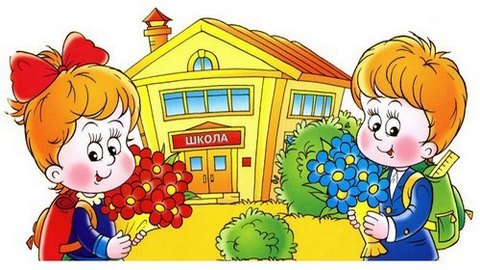 Готов ли родитель к школе?Выберете наиболее близкий Вам вариант утверждения. Положительно или отрицательноЧасто ли вы с ребенком опаздываете (в театр, в гости, на занятия, в детский ад)?Есть ли у ребенка в доме своё рабочее место?Считаете ли Вы большим минусом для развития первоклассника отсутствие в доме компьютера?Является ли хорошая книга прекрасным подарком для начинающего школьника?Затруднительно ли для Вас оказывать помощь Вашему ребенку при выполнении им домашних заданий?Следите ли Вы за тем, чтобы на рабочем месте ребенка всегда были хорошо заточенные карандаши, фломастеры, краски, бумага для рисования и т.д.?Всегда ли ребенок рассказывает Вам о своих успехах и проблемах?Есть ли у ребенка постоянные обязанности по дому?Делится ли ребенок с Вами тем, что его волнует, по собственной инициативе или только после того, как Вы его спросите об этом?Купили ли Вы (или только собираетесь купить) будущему первокласснику портфель? Считаетесь ли Вы при выборе покупки с его мнением? Оценка результатов опроса (максимальное количество положительных ответов)На вопросы №1,2,5,7,9,10. Вы склонны преувеличивать роль учебных учреждений в вопросах обучения и воспитания Вашего ребенка. Поэтому семья оказалась недостаточно готова к поступлению ребенка в школу. У ребенка, скорее всего, возникнут затруднения в первые месяцы обучения, что связано с недостаточно развитым чувством ответственности, отсутствием навыков систематического труда. Понятие порядка для Вашего ребенка мало что значит, а это серьезный повод для недовольства учителя и, следовательно, переживаний первоклассника. Положение усугубляется тем, что ему будет трудно понять истинную причину своих неприятностей. И вряд ли Вы сможете ему помочь, так как он не привык делиться с Вами своими трудностями.На вопросы №2,4,5.6,8,10. Вы заблаговременно позаботились о ребенке. У него сформировались необходимые навыки систематического труда. Этому способствовали как Ваш положительный пример, так и включенность ребенка в жизнь семьи.Для него не будет бременем Ваш повышенный интерес к его успехам и оценкам в первом классе. Ребенок привык к вниманию и доброжелательной оценке своих усилий. Он может отличить качественный результат, и поэтому привык подбирать средства для достижения желаемого результата. Ваша огромная заслуга и помощь в подготовке заключается в том, что Вы предоставили ребенку этот выбор качественных средств и научили ими пользоваться.На вопросы № 1,3,4,5,7,9. Вы не очень обременяли себя заботами об организации условий и режима жизни ребенка. Это оправданно, если ребенок хорошо адаптирован к условиям детского сада, обладает хорошим здоровьем и весьма любознателен. У него, скорее всего не возникнет затруднений при поступлении в школу. В противном случае, возможны некоторые затруднения, связанные с отсутствием должной мотивации к учебной деятельности, а также физическим перегрузкам.620023 г.Екатеринбург, ул. Рощинская, 25 тел.(343) 289 – 25 – 20ИНН 6674368867 КПП 667901001Психологическая консультация «Скоро в школу»Воспитатель МАДОУ №16Давыдова Наталья СергеевнаСпросите ребенка:Сравните его ответы с правильными:1. Как обращаются к учительнице? 1. По имени-отчеству и на «вы».2. Как привлечь к себе внимание, если нужно о чем- то спросить?2. Молча поднять руку так, чтобы её было видно.3. Что сказать, если нужно выйти в туалет?3. Поднять руку и сказать: «Извините, можно выйти?»4. Что такое урок?4. Это то время, в течение которого дети учатся чему- либо новому: слушают объяснения учителя и ответы учеников, делают упражнения и не ходят по классу.5. Как узнают, что время начинать урок?5. Звенит звонок, коридоры пустеют, дети идут в классы.6. Что такое перемена?6. Перемена – это перерыв между уроками.7. Для чего нужна перемена?7. Перемена нужна для того, чтобы дети могли выйти из класса, отдохнуть, поиграть, позавтракать.8. Как называется стол, за которым дети пишут?8. Парта..9. На чем пишет учитель, когда объясняет задание?9. Учитель пишет на доске мелом.10. Что такое отметка?10. Отметка – это цифра, которой оценивают успехи: правильно или неправильно, хорошо или плохо ученик выполнил задание.11. какие отметки хорошие, а какие плохие?11. 1(единица) – хуже не бывает, 2(двойка) – плохо, 3(тройка) –посредственно, удовлетворительно, не оченьхорошо, 4(хорошо) – хорошо, 5(пять) – отлично.13. В классе учатся дети одного возраста или разного?13. В одном классе учатся обычно дети одного возраста, одного года рождения14. Что такое каникулы?14. Каникулы – это перерыв в учении несколько дней, а также на все лето; после летних каникул дети идут в следующий класс